ラベル封入タイプレギュラーサイズテンプレート「ワードアート」で文字を入力されることをおすすめ致します。黒枠の中にデザインをしてください。文字やイラストなど切れてはいけないものは黒枠より5㎜程度中側に配置してください。背景にべた塗りなどを使われるときは枠いっぱいに塗り足ししてください。色合いはＲＧＢよりＣＭＹＫに変換しますので、黄色や蛍光色に近い色は変色いたします。なるべく使わないことをおすすめします。最後に保存形式を「ＰＤＦ」で保存して頂き、ワードデータとＰＤＦデータの２つを一緒に入稿して下さい。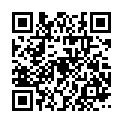 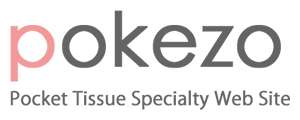 フリーダイヤル　0120-989-718「ポケ蔵」で検索！